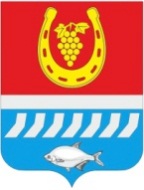 администрациЯ Цимлянского районаПОСТАНОВЛЕНИЕ__.__.2022                         	              № ___                                         г. ЦимлянскО приведении размера платы граждан за коммунальные услуги по Цимлянскому району в соответствие с установленными предельными индексами на территории Ростовской области во 2 полугодии 2022 годаВ соответствии с постановлением Правительства Ростовской области от 22.03.2013 № 165 «Об ограничении в Ростовской области роста размера платы граждан за коммунальные услуги в 2013 году», распоряжением Губернатора Ростовской области от 15.12.2021 № 324 «Об утверждении предельных (максимальных) индексов изменения размера вносимой гражданами платы за коммунальные услуги в муниципальных образованиях Ростовской области на 2022 год», постановлением Региональной службы по тарифам Ростовской области от 20.12.2021 № 71/24 «Об установлении тарифов в сфере холодного водоснабжения и водоотведения ГУП РО «УРСВ» (ИНН 6167110467) на          2022-2026 годы, Администрация Цимлянского районаПОСТАНОВЛЯЕТ:1. Привести размер платы граждан за коммунальные услуги по Цимлянскому району в соответствие с установленными предельными индексами на территории Ростовской области во 2 полугодии 2022 года.2. Величина снижения размера платы граждан за коммунальные услуги по Цимлянскому району определяется при неизменном наборе и объеме потребляемых услуг.3. Снизить уровень платежей граждан во втором полугодии 2022 года за услуги водоснабжения и водоотведения, определив его в процентах от установленных экономически обоснованных тарифов для ГУП РО «Управление развития систем водоснабжения»:- в Калининском сельском поселении в размере 95,773%, тариф для            населения составит 62,77 рублей за 1 метр кубический;- в Красноярском сельском поселении в размере 97,070%, тариф для населения составит 63,62 рублей за 1 метр кубический;- в Лозновском сельском поселении в размере 95,849%, тариф для населения составит 62,82 рублей за 1 метр кубический;- в Маркинском сельском поселении в размере 95,849%, тариф для населения составит 62,82 рублей за 1 метр кубический;- в Новоцимлянском сельском поселении в размере 95,758%, тариф для населения составит 62,76 рублей за 1 метр кубический;- в Саркеловском сельском поселении в размере 95,758%, тариф для населения составит 62,76 рублей за 1 метр кубический;- в Цимлянском городском поселении в размере 95,849%, тариф для населения составит 62,82 рублей за 1 метр кубический (на водоснабжение), в размере 36,760 %, тариф для населения составит 20,02 рублей за 1 метр кубический (на водоотведение).4. Возмещение ГУП РО «Управление развития систем водоснабжения» выпадающих доходов от снижения уровня платежа граждан осуществляется посредством предоставления субсидий за счет средств областного и местных бюджетов, в пределах бюджетных ассигнований, выделенных на эти цели на текущий финансовый год.5. Постановление вступает в силу со дня официального опубликования.6. Контроль за выполнением постановления возложить на первого заместителя главы Администрации Цимлянского района Ночевкину Е.Н.Глава АдминистрацииЦимлянского района                                                                        В.В. СветличныйПостановление вносит отдел экономического прогнозирования и закупок Администрации района